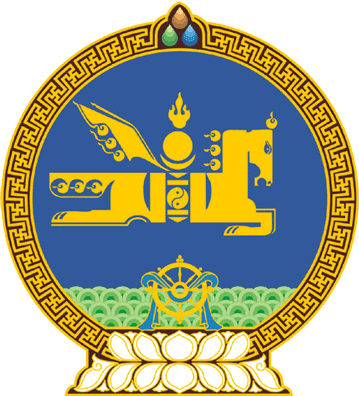 МОНГОЛ  УЛСЫН  ИХ  ХУРЛЫНТОГТООЛ 2016  оны 07 сарын 30 өдөр		         	Дугаар 21                         Төрийн ордон, Улаанбаатар хотҮндэсний статистикийн хорооны даргыг томилох тухайСтатистикийн тухай хуулийн 13 дугаар зүйлийн 1 дэх хэсэг, Монгол Улсын Их Хурлын чуулганы хуралдааны дэгийн тухай хуулийн 45 дугаар зүйлийн 45.2 дахь хэсгийг үндэслэн Монгол Улсын Их Хурлаас ТОГТООХ нь:1.Аюушийн Ариунзаяаг Үндэсний статистикийн хорооны даргаар томилсугай.2.Энэ тогтоолыг 2016 оны 07 дугаар сарын 30-ны өдрөөс эхлэн дагаж мөрдсүгэй.МОНГОЛ УЛСЫН ИХ ХУРЛЫН ДАРГА					 М.ЭНХБОЛД 